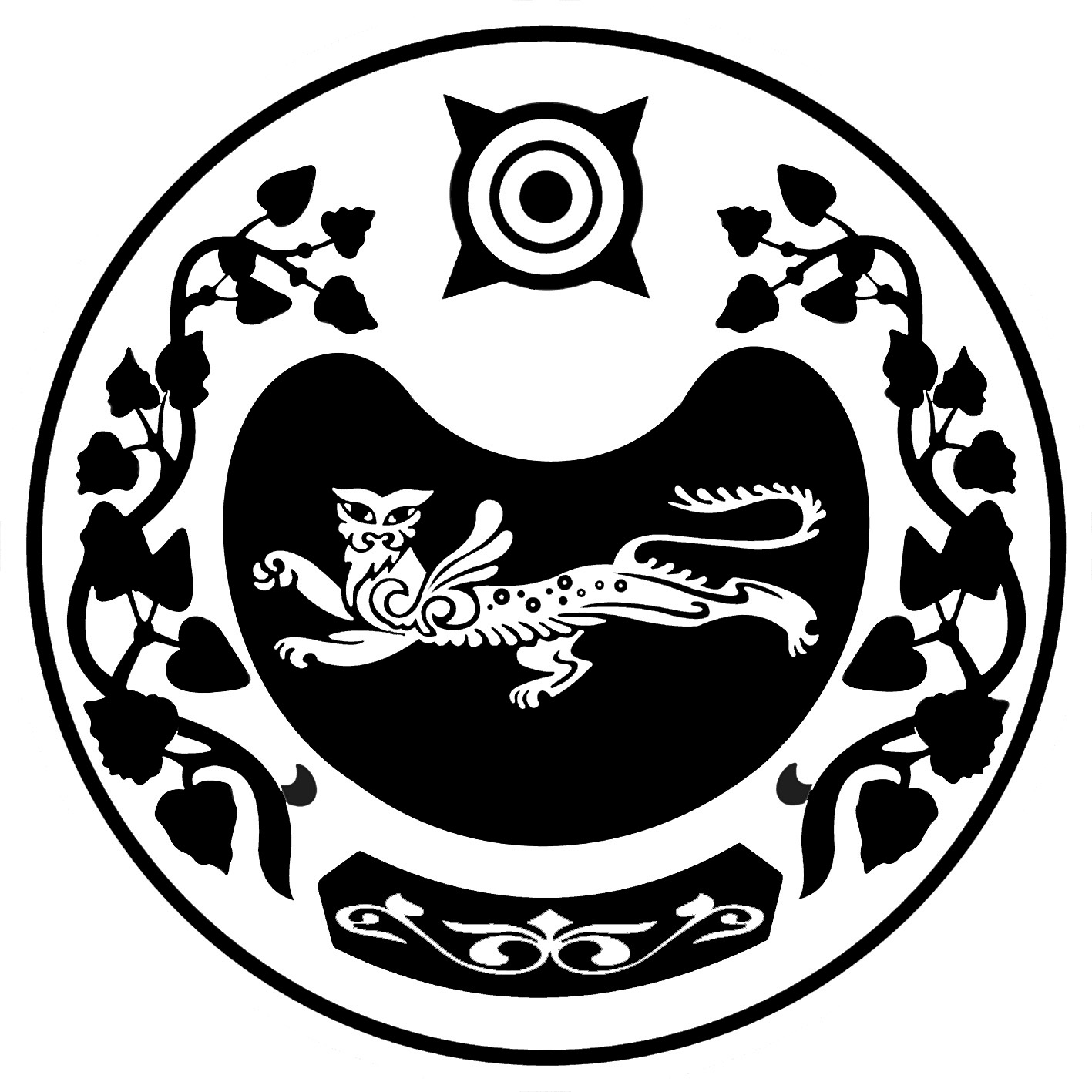                                                 ПОСТАНОВЛЕНИЕ                                              от     22.06. 2018г.      № 88 -п                                                         с. КалининоОб определении размера вреда, причиняемого тяжеловесными транспортными средствами при движении по автомобильным дорогам местного значения  муниципального образования  Калининский сельсоветВ соответствии с п.7 ч. 1 ст.13 Федерального закона от 08.11.2007 №257-ФЗ «Об автомобильных дорогах и о дорожной деятельности в Российской Федерации и о внесении изменений в отдельные законодательные акты Российской Федерации», Постановлением Правительства Российской Федерации от 16.11.2009 № 934 «О возмещении вреда, причиняемого транспортными средствами, осуществляющими перевозки тяжеловесных грузов по автомобильным дорогам Российской Федерации», Постановлением Правительства Российской Федерации от 28.06.2016 № 590 «О некоторых вопросах определения размера вреда, причиняемого транспортными средствами, осуществляющими перевозки тяжеловесных грузов по автомобильным дорогам Российской Федерации», Постановлением Правительства Российской Федерации от 15.04.2011 № 272 «Об утверждении Правил перевозок грузов автомобильным транспортом», Устава муниципального Калининский сельсовет, Администрация Калининского сельсовета  ПОСТАНОВЛЯЕТ:Постановление Администрации Калининского сельсовета от 27.12.2017 № 281-п «Об определении размера вреда, причиняемого транспортными средствами, осуществляющие перевозки тяжеловесных грузов, при движении по автомобильным дорогам общего пользования на территории Калининского сельсовета» отменить.Определить размер вреда, причиняемого тяжеловесными транспортными средствами при движении по автомобильным дорогам местного значения муниципального образования Калининский сельсовет, в соответствии с приложением к настоящему постановлению.Настоящее постановление вступает в силу со дня его опубликования в газете «Усть – Абаканские известия» и подлежит размещению на официальном сайте администрации Калининского сельсовета  в сети Интернет. Контроль за исполнением настоящего постановления оставляю за собой.Глава Калининского сельсовета                                                     И.А. Сажин                                                 Приложение к постановлению Администрации Калининского сельсовета                                                                            от                2018  №        -пРазмер вреда, причиняемого тяжеловесными транспортными  средствами при движении по автомобильным дорогам местного значения муниципального образования Калининский сельсовет, рассчитанными под осевую нагрузку 10 тонн/ось, от превышения допустимых осевых нагрузок на каждую ось транспортного средстваРазмер вреда, причиняемого тяжеловесными транспортными  средствами при движении по автомобильным дорогам местного значения муниципального образования  Калининский сельсовет рассчитанными под осевую нагрузку 11,5 тонн/ось, от превышения допустимых осевых нагрузок на каждую ось транспортного средстваПримечание:В период временных ограничений движения транспортных средств по автомобильным дорогам местного значения муниципального образования город Саяногорск в связи с неблагоприятными климатическими условиями значения размера вреда, установленные в настоящей таблице, увеличиваются в 2,9 раза.РОССИЯ ФЕДЕРАЦИЯЗЫХАКАС РЕСПУБЛИКААFБАН ПИЛТIРI  АЙMAATAЗOБА ПИЛТIРI ААЛ  ЧÖБIHIҢYCTAF ПACTAAРОССИЙСКАЯ ФЕДЕРАЦИЯРЕСПУБЛИКА ХАКАСИЯУСТЬ-АБАКАНСКИЙ РАЙОН	       АДМИНИСТРАЦИЯКАЛИНИНСКОГО СЕЛЬСОВЕТАПревышение предельно допустимых осевых нагрузок на ось транспортного средства, процентовРазмер вреда, рублей на 100 км,с учетом коэффициентадо 10392,60свыше 10 до 201 883,40свыше 20 до 303 012,60свыше 30 до 404 552,20свыше 40 до 506 492,60свыше 50 до 6014 711,00свыше 60Рассчитывается по формулам, приведенным в постановлении Правительства Российской Федерации от 16.11.2009 № 934Превышение предельно допустимых осевых нагрузок на ось транспортного средства, процентовРазмер вреда, рублей на 100 км, с учетом коэффициентадо 10169,80свыше 10 до 20738,00свыше 20 до 301 103,40свыше 30 до 401 602,60свыше 40 до 502 231,40свыше 50 до 604 979,00свыше 60Рассчитывается по формулам, приведенным в постановлении Правительства Российской Федерации от 16.11.2009 № 934